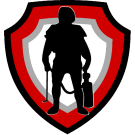 Коммерческое предложение по дезинсекции и дератизации Наша организация предлагает профессиональные услуги по дезинсекции и дератизации: уничтожение клопов, тараканов, крыс и мышей, а также других вредителей в жилых и не жилых помещениях, на производственных, складских или коммерческих территориях. Проводим СРОЧНУЮ ПРОФИЛАКТИЧЕСКУЮ  ОБРАБОТКУ от ВИРУСОВ, в т.ч. от КОРОНОВИРУСА (COVID19) все виды помещений и транспорт. Обработка осуществляется специалистами при помощи генератора холодного тумана  Для дезинсекции используются предписанные Роспотребнадзором препараты Биопаг-Д, в основу которых входят четвертичные аммониевые соединения и полимерные производные гуанидина.Цены на обработку помещений для юридических лиц при заключении договора: Разовая обработкаДля постоянных клиентов, заключивших договорПлощадь м.кв.Дератизация (руб. за м.кв.)Дезинсекция (руб. за м.кв.)100-3003530300-7002520700-11002015Больше 1100договорнаядоговорнаяМенее 1004035Площадь м.кв.Дератизация (руб. за м.кв.)Дезинсекция (руб. за м.кв.)100-3003025300-7002015700-11001510Больше 1100договорнаядоговорнаяМенее 1003530ПРЕДЛАГАЕМ ПРОВЕДЕНИЕ ОБЕЗЗАРАЖИВАЮЩИХ МЕРОПРИЯТИЙ В НОЧНЫЕ ЧАСЫ, А ТАКЖЕ В ВЫХОДНЫЕ И ПРАЗДНИЧНЫЕ ДНИ БЕЗ УЩЕРБА ДЛЯ ВАШЕГО ДЕЛА!